Supplementary MaterialNodes with the highest control power play an important role at the final level of cooperation in directed networksAli Ebrahimi1, Marzieh Yousefi2, Farhad Shahbazi2, Ali Masoudi-Nejad1* Laboratory of Systems Biology and Bioinformatics (LBB), Institute of Biochemistry and Biophysics, University of Tehran, Tehran, IranDepartment of physics, Isfahan University of Technology (IUT), Isfahan, Iran *Corresponding AuthorAli Masoudi-Nejad, Ph.D, Laboratory of Systems Biology and Bioinformatics (LBB)Institute of Biochemistry and BiophysicsUniversity of Tehran, Tehran, Iran.E-mail:  amasoudin@ut.ac.ir    WWW: http://LBB.ut.ac.ir    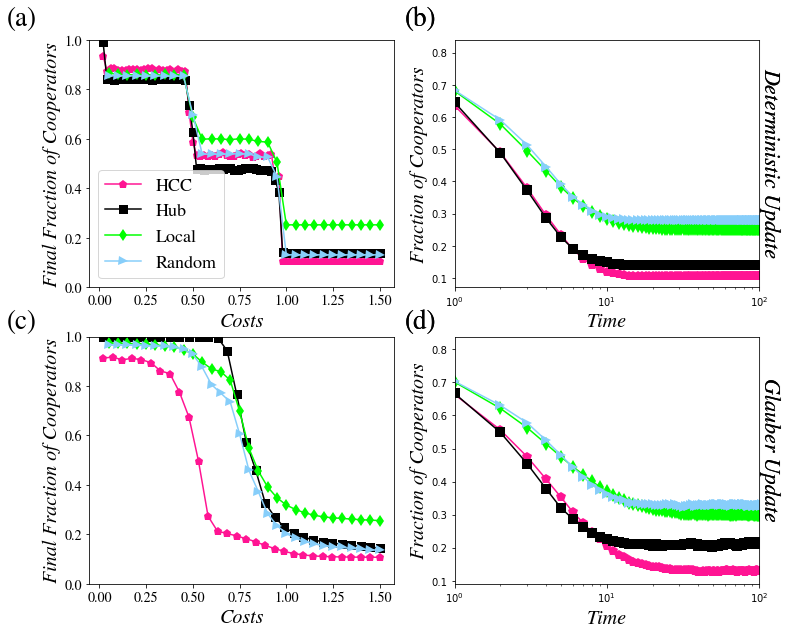 Fig S1. Results regarding the s208 network. a) Analysis of cooperation level based on the deterministic update rule. b) Network dynamics in achieving steady state relevant to the deterministic update law (c=1). c) Analysis of cooperation level based on the Glauber update rule. d) Network dynamics in achieving steady state related to the Glauber update rule (c=1)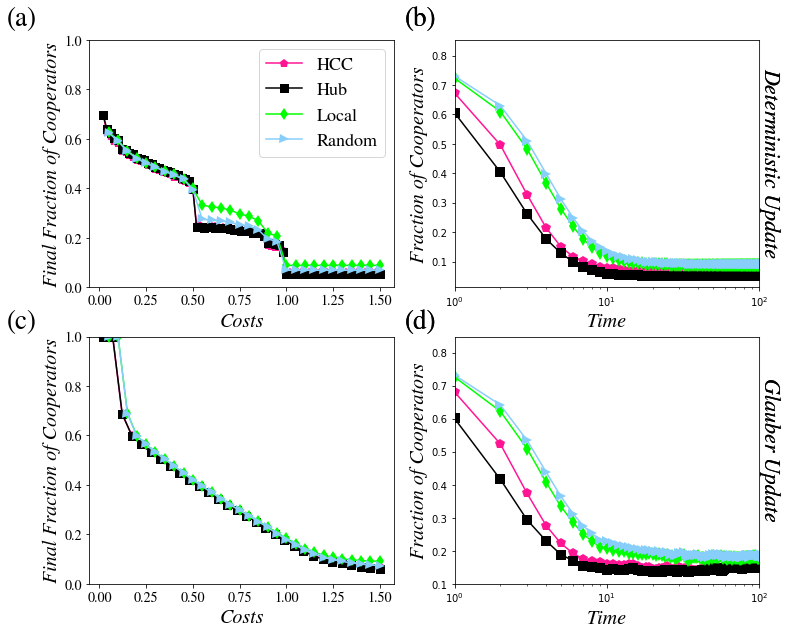 Fig S2. Results regarding the Mangrove network. Designations are as Fig S1.